Service Post-GraduationDossier à Fournir pour la Demande d’attestation provisoire de succèsen  Doctorat  LMDAprès la soutenance, le candidat doit d’apporter les corrections demandées par les membres du jury. Il faut valider ces corrections par son directeur de thèse puis par le président du juryLe dossier doit être composédes pièces suivantes :4 CD ROM (Thèse format PDF) ;03 Copies de thèse de doctorat version finale ;Copie originale  du PV de délibération ;L’original de lalevée des réserves(AnnexeN°6) Signé par Le Président du Jury;Quitus de la Bibliothèque Centrale ;Quitus de la Bibliothèque de la faculté des hydrocarbures et de la chimie ;L’originale de l’attestation de dépôt de la /les publication(s) scientifique(s) ;L’originale de l’attestation de dépôt de la thèse de doctorat ;Un extrait de naissance de l’intéressé (e) ;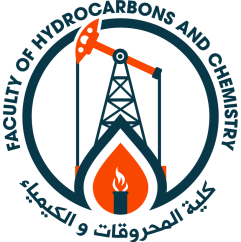 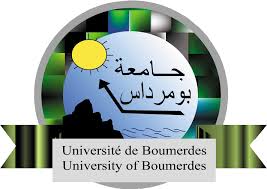 